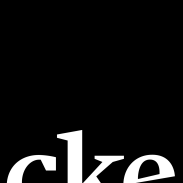 Openbare toonmomentenVoorstelling/ExpoDatumLocatie